Зонт с гидрофильтром	VOLDONE (с насосной станцией в комплекте)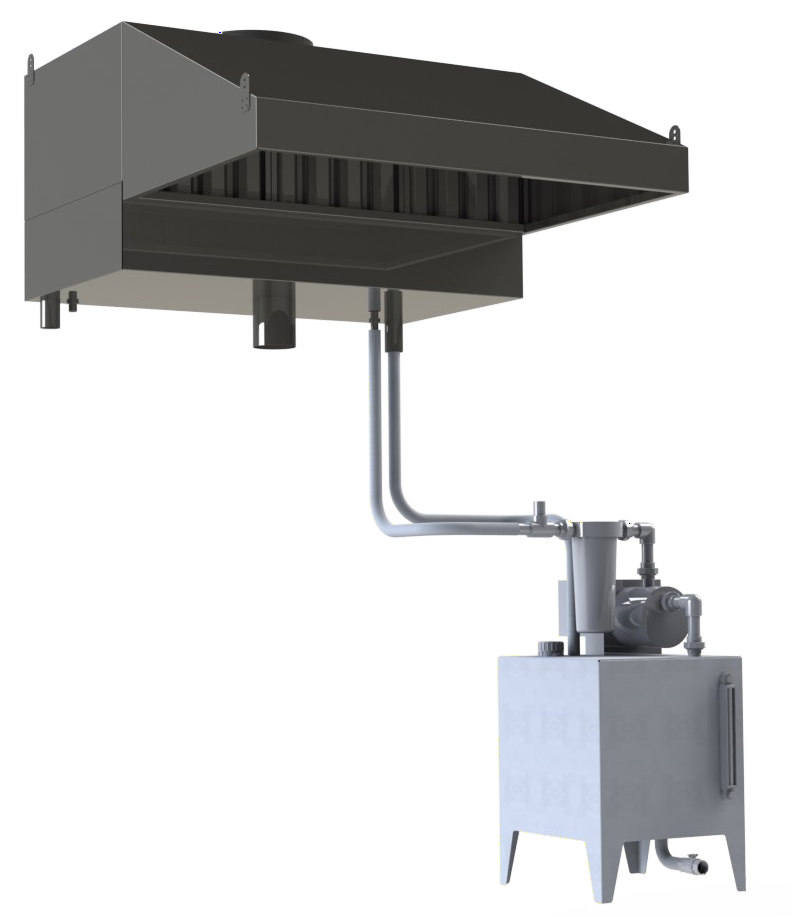 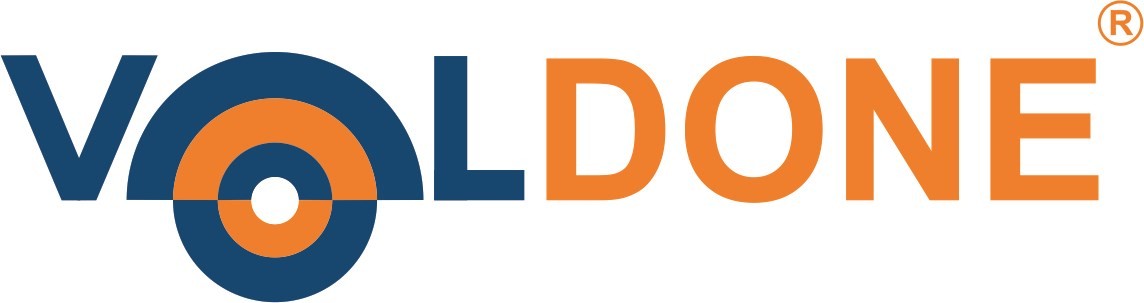 